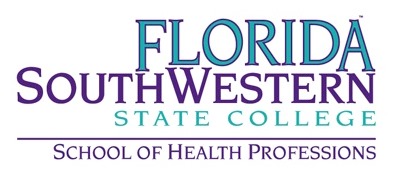 MEETING:		SHP Fall 2021 Assembly 			August 18, 2021 8:45-9:15 & 2:00-3:30pm, Zoom Meeting PURPOSE: 		School-Wide AssemblyATTENDEES: 	Faculty, Clinical Coordinators, Staff, Program Directors, Associate Deans, Intern DeanAGENDA	New Faculty and Staff Introductions, Department Updates and Kudos – Dr. Norman and Program LeadersAcademic Year in Review and Academic Year Ahead – Dr. NormanSHP Dean search update SHP foundation and awards 		2021 - 2022School of Health Brochures, Website - Course Descriptions School: Org Charts, Directory, Academic Program Pages update.Faculty Credentialing Update Advancement: Community Outreach, Perkins Awards, ScholarshipsContinuing Education and Growing Partnerships. Departmental New Faculty/Staff, Reports and KudosDr. Norman called the meeting to order at 8:45 am.New Faculty/Staff IntroductionsJennifer Ortiz is a new ASN faculty member from New YorkMegan Davis is a new EMS program coordinator The Dean search continues and is led by Dr. Van Gaalen. We hope to have a new Dean for Health Professions by the end of the year.Foundation Awards for Health ProfessionsThe Rist family donation of $500,000 was awarded to the Respiratory Care program. A celebratory event, that required our efforts in preparation, took place in the A & AA building on August 12, 2021.The Sublett family donation of $500,000 was awarded to the Cardiovascular Technology program last year.There is another group that may donate over $1 million to name the school of health professions.Workforce PlanningWe are at a 100-year low for employment in the area. There are many that will be retiring in the next few years. Many students may move away or travel for work.We must look for those who are undecided on a career or never had a position in the workforce. We must also look at the more diverse population in the area.We need to recognize our veterans that transition into the workforce.We need to follow the hub and spoke model and find ways to expand our programs. For example, the Radiology program can expand with spokes that include programs such as sonography, ultrasound, and radiation therapy. There are over 1,300 positions open at Lee Health for Nursing and other departments.AnnouncementsWe are going back to monthly SHP leadership meetings.Dr. Norman stated, “The Provost and I are proud of the work you have done over the past year.”Adriana Figueroa provided the deadlines to meet in the next academic year:Attendance verification is due August 31stStudy days are September 7 and November 24December 6 – 10 is final exam weekCommencement is on April 29thBrochures and webpages are being redesigned and look good so far. They should be completed by the end of the spring semester. Dr. Norman stated that the brochures should be available in Spanish as well.Meeting adjourned at 9:15 for Convocation.Dr. Norman called the continuation of the meeting to order at 2:07 pmDepartment Kudos and AnnouncementsSimulationTommy Mann is our new Director of Simulation and reports to the Dean.Jazmin Gonzalez is now the administrative assistant to Tommy. They have updated the simulation center, prepared for on-campus simulation for programs that cannot enter the hospitals.They now have a contract with Lee Health for training in the simulation hospital.NursingDr. Voelpel said welcome back to everyone.June Davis has been the chair for ASN for 1 year.The ASN will begin the new population based curriculum this fall.The BSN program will be looking into their curriculum for possible changes as well.Vaccine requirements at the hospital are the biggest challenge right now.Dr. Norman stated that the message of resiliency stated at the Sigma Theta Tau presentation fits our faculty and staff in this environment.Dr. Vitale stated that ASN went through changes and the pass rate has increased over 13% and are over the national requirements and we hope they continue to go up. There are 3 new Nursing Coordinators:Angela Montioni – CharlotteDr. Margaret Pierce – LeeDr. Jennifer Ortiz – CollierBobby Holbrook stated that Susan Torres and Margaret Kruger retired on June 30th. Donna Johnson Byrd left as well. Hope Goodwin and Gayle Deane transferred to the BSN programThey have 7 faculty in BSN now.  The program is 100% online and Gayle Deane will work with them on course delivery.Respiratory CareJean Newberry stated that we have ordered equipment with the Rist donation and hope we receive it soon. We are not sure if the students will go to clinic or not in the fall. We already have plans in case we must go to simulation on campus.We have 13 RRTs and 1 CRT from the class of 2021.BS Cardiopulmonary ScienceFor the BS Cardiopulmonary program, Heather O’Connell will be taking over as the program chair.The enrollment is low due to busy students working in the field.Radiologic TechnologyJim Mayhew stated that they had a challenging year and the students just graduated in the beginning of August.They hope to get more equipment in the simulation OR.Jim Mayhew asked if we can mandate masks in the classroom.  Dr. Norman stated that we cannot mandate it, only recommend it. Students are often wearing masks while in the building.Cardiovascular TechnologyNicole stated that it has been fun and entertaining as the new director. They are looking into staff changes in the next yearThey had 6 students pass the boards, 2 that did not, and one that is not reachable.She is looking forward to working with the program.Dental HygieneKaren stated that she has 3 new staff members:Jamie Ware – a grad from 2004Natalie Schmidt – a grad from 2015Stacy Dennis – a grad from 2007The new staff are replacing those who have retired after 15 to 20 years of service. The program has a site visit in 2022.EMS/Fire/ParamedicOur new coordinator, Megan Davis, is also a graduate and worked with Lee EMS.Without the support of everyone in health professions, we could not have completed our simulations and or graduated 160 EMTs, 18 Paramedics, and have an 87% pass rate.We ran 4 ambulances for 8 hours a day and he hopes that we can resume their clinical in the field and have minimal simulation on campus. Health Information TechnologyEnrollment is steady this fall.CAHIIM site visit for the program will occur in 2022.Students are completing the program and graduating on time.OpticianryChristine Pinkney, the program director/instructor, explained a little about the program that is based in Tampa at Hillsborough Community College.Social & Human ServicesPamela Peters is the Interim Program Director.  They have a search committee for a new director and hope to have a few candidates to present to Dr. Norman for review. Instructors are assigned to every course in the fallPam is honored to work on Terry’s behalf since Terry is unable to teach as an adjunct this semester.Dr. Norman thanked Pam for all of her efforts and expressed his appreciation.AHA –BLS/ACLS/PALSSusan Davis stated that 3500 people in need of certification renewals.  We have certified over 4,000.  They must wear full PPE in building B.They had their first Phlebotomy CE course of 11 students and they all passed. The hospitals want us to offer more Phlebotomy courses.  There are none scheduled for the fall and one is being offered in the spring.If students have goggles and or face shield, they can bring them for BLS. We do not allow cloth or level 1 masks.WorkforceTrang left to fill a position at FGCU in admissions. We will hire someone to fill that position and a coordinator in Bonita.NCH is still looking to add part of our program on their campus for CEs in courses such as Phlebotomy.SACSThis is an affirmation year for FSW. The Provost wrote the documents with over 200 links to the requested information.They had questions on a couple positions and the scheduling of one course, but the rest was clean.The site visit will take place in October.The meeting was adjourned at 3 pm.Department of NursingDr. Patricia Voelpel, Associate Dean Department of Nursing June Davis – Department Chair BS in NursingBobby Holbrook, Program DirectorAS in Nursing Dr. Angela VitaleBS in Cardiopulmonary Sciences Jean Newberry,  Interim Director -Department ChairAS in Radiologic TechnologyJim Mayhew, Program DirectorAS in Cardiovascular TechnologyNicole Cobb, Program DirectorAS in Dental HygieneKaren Molumby, Program DirectorDepartment EMS – AS, CCJoe Washburn, Program DirectorAS in Health Information Technology - CCDeborah Howard, Program DirectorAS in Opticianry (partnership program with Hillsborough Community College)Christine Pinkney, Site CoordinatorAS in Respiratory CareJean Newberry, Program DirectorAS in Social and Human ServicesPamela Peters, Interim Program DirectorSimulation EducationTommy Mann, Director, Simulation EducationContinuing Medical EducationDr. Susan Davis, Program Director